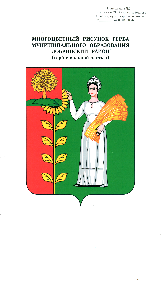 КОНТРОЛЬНО-СЧЁТНАЯ КОМИССИЯДОБРИНСКОГО МУНИЦИПАЛЬНОГО РАЙОНАЛИПЕЦКОЙ ОБЛАСТИ РОССИЙСКОЙ ФЕДЕРАЦИИАналитическая справкаоб исполнении районного и консолидированного бюджетов Добринского муниципального района за 1 полугодие 2019 года.п.ДобринкаАналитическая справка Контрольно-счётной комиссии Добринского муниципального района на отчет об исполнении бюджета Добринского муниципального района подготовлена на основании данных управления финансов администрации Добринского муниципального района и администраций сельских поселений сельсоветов.Общие итоги исполнения районного бюджета за 1 полугодие 2019 года.По данным управления финансов администрации Добринского муниципального района, доходы районного бюджета составили 438227,8 тыс. рублей или 59,3% к утвержденным годовым назначениям в сумме 739580,1 тыс. рублей, расходы – 357517,7 тыс. рублей или 47,0% к утвержденным годовым назначениям в сумме 760412,5 тыс. рублей, профицит – 80710,1 тыс. рублей.По сравнению с первым полугодием 2018 года доходы районного бюджета увеличились на 88803,3 тыс. рублей или 25,4%, расходы увеличились на 44186,2 тыс. рублей или 14,1%. Доходы районного бюджета.По итогам первого полугодия 2019 года в районный бюджет поступило доходов, с учетом безвозмездных перечислений из других бюджетов, в сумме 438227,8 тыс. рублей.Исполнение доходной части районного бюджета отражено в Приложении №1 к настоящей Аналитической справке.Структура доходов районного бюджета за первое полугодие 2019 года в сравнении с аналогичным периодом 2018 года представлена в таблице:Доходы районного бюджета по сравнению с соответствующим периодом прошлого года. (тыс. рублей)Доходы районного бюджета за первое полугодие 2019 года на 58,7% сформированы за счет безвозмездных поступлений, объем которых, по сравнению с соответствующим периодом 2018 года увеличился в абсолютной величине на 39132,8 тыс. рублей. Доля налоговых доходов, по сравнению с прошлым отчетным периодом, не много увеличилась (на 1,9%) и составляет 28,4%, доля неналоговых доходов – 12,9%. Изменение доходных источников представлено на гистограмме:Данные о поступлении налоговых доходов отражены в таблице.(тыс. рублей)Приведенные в таблице данные показывают, что в первом полугодии 2019 года по сравнению с аналогичным периодом 2018 года поступление налоговых доходов увеличилось на 34,4% за счет поступлений практически по всем видам налоговых доходов за исключением налогов на совокупный доход.Фактическое поступление неналоговых доходов за отчетный период текущего года в сравнении с первым полугодием 2018 года представлено в таблице:                                                                                                    (тыс. рублей)По сравнению с первым полугодием 2018 года неналоговые доходы увеличились на 17789,6 тыс. рублей или 45,9%.Рост наблюдается практически по всем видам доходов, за исключением штрафных санкций и возмещение ущерба, снижение на 3,2% и процентов, полученных от предоставления бюджетных кредитов – на 76,3%.В структуре неналоговых доходов наибольший удельный вес занимают доходы от использования имущества, находящегося в государственной и муниципальной собственности – 88,4%, из которых 97,0% или 48523,3 тыс. рублей приходится на доходы, получаемые в виде арендной платы за земельные участки, государственная собственность на которые не разграничена, а также средства от продажи права на заключение договоров аренды указанных земельных участков.Фактические безвозмездные поступления за отчетный период текущего года в сравнении с первым полугодием 2018 года представлены в таблице:(тыс. рублей) По сравнению с первым полугодием 2018 года объем безвозмездных поступлений увеличился на 39132,8 тыс. рублей или на 18,0% и составил 257132,7 тыс. рублей.Наибольший удельный вес в общем объеме безвозмездных поступлений составляют субвенции бюджетам бюджетной системы РФ – 215458,6 тыс. рублей или 83,8%, из которых 94,8% приходится на субвенции бюджету муниципального района на выполнение передаваемых полномочий субъекта Российской Федерации.Расходы районного бюджета.За первое полугодие 2019 года расходы районного бюджета исполнены в сумме 357517,7 тыс. рублей или на 47,0% к утвержденным годовым назначениям 760412,5 тыс. рублей. По сравнению с аналогичным периодом 2018 года расходы увеличились на 44186,2 тыс. рублей или на 14,1%. Наиболее низкий процент исполнения годового плана по расходам отмечается по разделам:- «Жилищно-коммунальное хозяйство» – 6,7%,- «Дорожной хозяйство (дорожные фонды)» - 21,3%,- «Государственная поддержка автотранспорта» - 21,4%.Районный бюджет за первое полугодие 2019 года сохранил социальную направленность. Расходы районного бюджета на социальную сферу составили 288692,4 тыс. рублей или 80,7% от всех расходов. По сравнению с первым полугодием 2018 года расходы на социальную сферу увеличились на 40540,3 тыс. рублей или 16,3%.Расходы районного бюджета по отраслям распределились следующим образом:Исполнение районного бюджета по разделам классификации расходов отражено в Приложении №1 к настоящей Аналитической справке.Муниципальные программы.Решением Совета депутатов Добринского муниципального района от 24.12.2018г. №252-рс «О районном бюджете на 2019 год и на плановый период 2020 и 2021 годов» (с внесенными изменениями) предусмотрены расходы на реализацию 6 муниципальных программ в объеме 745945,4 тыс. рублей. Финансирование муниципальных программ за отчетный период составило 349704,0 тыс. рублей или 46,9% от утвержденного годового плана.Исполнение муниципальных программ Добринского района за счет средств бюджета (тыс. рублей)По муниципальной программе «Создание условий для развития экономики Добринского муниципального района на 2019-2024 годы» финансирование в целом составило 820,9 тыс. рублей, из них за счет средств районного бюджета - 127,0 тыс. рублей или 15,5% от общего финансирования программы. Финансирование осуществляется по трем подпрограммам:- «Развитие малого и среднего предпринимательства в Добринском муниципальном районе» за первое полугодие 2019 года финансирование составило 32,3 тыс. рублей, за счет средств районного бюджета оплачены автоуслуги ОАО «Добринское автотранспортное предприятие»;- «Развитие потребительского рынка Добринского муниципального района» - 648,0 тыс. рублей, в том числе средства районного бюджета составили 70,0 тыс. рублей (предоставление субсидий на создание условий для обеспечения услугами торговли и бытового обслуживания населения (приобретение автомобильного топлива для доставки товаров народного потребления в сельские населенные пункты);- «Развитие кооперации в Добринском муниципальном районе» за первое полугодие 2019 года финансирование составило 140,5 тыс. рублей, в из них средства районного бюджета составили 24,7 тыс. рублей (на предоставление субсидии сельскохозяйственным кредитным потребительским кооперативам на возмещение части затрат по уплате членских взносов в Ассоциацию СПКК – 128,7 тыс. рублей, на формирование собственных средств кооператива с целью пополнения фонда финансовой взаимопомощи для поддержки осуществления предпринимательской деятельности и сельскохозяйственной деятельности граждан, ведущих ЛПХ – 11,8 тыс. рублей).По муниципальной программе «Развитие социальной сферы Добринского муниципального района на 2019-2024 годы» финансирование составило 54014,0 тыс. рублей, из них за счет средств районного бюджета - 31865,0 тыс. рублей или 59%. Финансирование осуществляется по трем подпрограммам:- «Духовно-нравственное и физическое развитие жителей Добринского муниципального района» - 1616,5 тыс. рублей, из них 1027,4 тыс. рублей средства районного бюджета. Расходы осуществлены на реализацию Закона Липецкой области от 30.12.2004г. №167-ОЗ «О комиссиях по делам несовершеннолетних и защите их прав в Липецкой области и наделении органов местного самоуправления государственными полномочиями по образованию и организации деятельности комиссий по делам несовершеннолетних и защите их прав», на организацию и проведение мероприятий, направленных на приобщение населения района к регулярным занятиям физической культурой, на профилактику наркомании, алкоголизма, табакокурения среди населения, развитие молодежного и детского движения. В рамках данной подпрограммы реализуется региональный проект «Спорт-норма жизни» на который предусмотрены бюджетные ассигнования в размере 1671,2 тыс. рублей, расходы составили 927,3 тыс. рублей или 55,5% от годовых назначений.- «Развитие и сохранение культуры Добринского муниципального района» - 24587,9 тыс. рублей, из них средства районного бюджета составили 22798,3 тыс. рублей. Расходы произведены на проведение фестивалей и мероприятий, на обеспечение деятельности культурно-досуговых учреждений, комплектование книжных фондов библиотек, внедрение новых информационных и организационных технологий библиотечной деятельности, обеспечение деятельности муниципальных библиотек, материально-техническое оснащение учреждений культуры, повышение эффективности управленческих решений, содержание учреждений дополнительного образования. В рамках данной подпрограммы реализуется региональный проект «Творческие люди» на который предусмотрены бюджетные ассигнования в размере 17,2 тыс. рублей, которые освоены в полном объеме.- «Социальная поддержка граждан и реализация семейно-демографической политики Добринского муниципального района» - 27809,6 тыс. рублей, из них средства районного бюджета составили 8039,2 тыс. рублей. В рамках данной подпрограммы профинансированы мероприятия по социальной поддержке граждан, мероприятия, направленные на повышение престижа благополучных семей и общественной значимости труда родителей по воспитанию детей, проведение районных мероприятий.По муниципальной программе «Обеспечение населения Добринского района качественной инфраструктурой и услугами ЖКХ на 2019-2024 годы» финансирование составило 29191,1 тыс. рублей, при плановых назначениях 117588,8 тыс. рублей, из них за счет средств районного бюджета профинансировано 18990,0 тыс. рублей или 65,1% от общего финансирования программы. Финансирование осуществляется по четырем подпрограммам:- «Строительство, реконструкция, капитальный ремонт муниципального имущества и жилого фонда Добринского муниципального района» - 9645,2 тыс. рублей, из них средства районного бюджета составили 4217,6 тыс. рублей. Расходы произведены на ремонт административных зданий, капитальный ремонт муниципальных учреждений, на устройство системы противопожарного водоснабжения в ДК п.Добринка; - «Развитие автомобильных дорог местного значения Добринского муниципального района и организация транспортного обслуживания» - 16770,5 тыс. рублей, из них за счет средств районного бюджета – 13671,2 тыс. рублей. Расходы произведены на капитальный ремонт и содержание автомобильных дорог, предоставление субсидии на компенсацию недополученных доходов вследствие регулирования тарифов на перевозку пассажиров автомобильным транспортом общего пользования;- «Энергосбережение и повышение энергетической эффективности Добринского муниципального района» - 2775,3 тыс. рублей, из них средства районного бюджета составили 1101,2 тыс. рублей. Средства направлены на содержание и тепло, энергоснабжение котельных муниципальных зданий, а также на модернизацию и реконструкцию систем теплоснабжения с применением энергосберегающих оборудования и технологий;- «Обращение с отходами на территории Добринского муниципального района» бюджетные ассигнования запланированы в сумме 6888,0 тыс. рублей, из них 5510,4 тыс. рублей средства областного бюджета. По данной подпрограмме планируются расходы по созданию площадок накопления твердых коммунальных отходов на территории района. По муниципальной программе «Создание условий для обеспечения общественной безопасности населения и территории Добринского муниципального района на 2019-2024 годы» бюджетные ассигнования запланированы за счет средств районного бюджета. Финансирование составило 3119,9 тыс. рублей или 50,9% от плановых назначений на содержание и развитие МКУ ЕДДС.По муниципальной программе «Развитие системы эффективного муниципального управления Добринского муниципального района на 2019-2024 годы» финансирование составило 36161,9 тыс. рублей, из них за счет средств районного бюджета – 34577,8 тыс. рублей или 95,6% от общего финансирования программы. Финансирование осуществляется по пяти подпрограммам:- «Развитие кадрового потенциала муниципальной службы, информационное обеспечение и совершенствование деятельности органов местного самоуправления Добринского муниципального района» - 22055,1 тыс. рублей. Расходы произведены на повышение квалификации муниципальных служащих, обеспечение деятельности органов местного самоуправления (в том числе по переданным полномочиям), приобретение услуг с использованием информационно-правовых систем;- «Совершенствование системы управления муниципальным имуществом и земельными участками Добринского муниципального района» - финансирование составило 236,4 тыс. рублей (средства районного бюджета). Средства направлены на определение рыночной стоимости муниципального имущества, страхование и диагностику транспортных средств, изготовление технической документации;- «Долгосрочное бюджетное планирование, совершенствование организации бюджетного процесса» - 12286,1 тыс. рублей (средства районного бюджета). Расходы направлены на обеспечение деятельности органов местного самоуправления, в том числе по переданным полномочиям;- «Управление муниципальным долгом Добринского муниципального района» - 0,2 тыс. рублей – расходы по обслуживанию муниципального долга;- «Поддержка социально ориентированных некоммерческих организаций и развитие гражданского общества Добринского муниципального района» расходы запланированы в сумме 100,0 тыс. рублей на эффективное развитие и поддержку СО НКО.По муниципальной программе «Развитие образования Добринского муниципального района на 2019-2024 годы» финансирование составило 226396,2 тыс. рублей с исполнением плана на 50,8%. Средства районного бюджета составили 70368,1 тыс. рублей или 31,1% от общего финансирования программы. Финансирование осуществляется по пяти подпрограммам:- «Развитие системы дошкольного образования» - 26562,9 тыс. рублей, из них средства районного бюджета составили 9389,7 тыс. рублей. Финансирование направлено на обеспечение деятельности и создание условий дошкольных учреждений, выполнение требований антитеррористической защищенности учреждений;- «Развитие системы общего образования» - 171271,7 тыс. рублей, в том числе средства районного бюджета составили 33755,8 тыс. рублей. Средства направлены на создание условий для получения основного общего образования, выполнение требований антитеррористической защищенности учреждений. В рамках данной подпрограммы реализуется региональный проект «Учитель будущего» на который предусмотрены бюджетные ассигнования в размере 125,7 тыс. рублей, расходы составили 18,8 тыс. рублей;- «Развитие системы дополнительного образования, организация отдыха и оздоровления детей в каникулярное время» - 17392,3 тыс. рублей, в том числе средства районного бюджета составили 16523,3 тыс. рублей или 95,0% от общего финансирования. Расходы направлены на повышение эффективности обеспечения общедоступного и бесплатного дополнительного образования, обеспечение персонифицированного финансирования, организацию оздоровительной компании детей в лагерях с дневным пребыванием, выполнение требований антитеррористической защищенности учреждений;- «Поддержка одаренных детей и их наставников» - 798,7 тыс. рублей – средства районного бюджета, направлены на поддержку одаренных детей и их наставников;- «Финансовое обеспечение и контроль» - 10370,6 тыс. рублей – средства районного бюджета и направлены на обеспечение деятельности финансово-экономической службы и повышение эффективности управленческих решений.Муниципальный долг Добринского района.Статьей 9 районного бюджета утвержден предельный объем муниципального долга на 2019 год равный 12750,0 тыс. рублей. Верхний предел муниципального долга по состоянию на 01.01.2020 года утвержден в размере 0,0 тыс. рублей, в том числе по муниципальным гарантиям в сумме 0,0 тыс. рублей. По состоянию на 01.01.2019г. остаток задолженности по бюджетным кредитам перед областным бюджетом составлял 2750,0 тыс. рублей. В 1 полугодии 2019 года бюджетный кредит погашен в полном объеме.Общий объем долговых обязательств в долговой книге по состоянию на 01.01.2019 года отражен в сумме 2750,0 тыс. рублей, что соответствует утвержденного решением «О районном бюджете на 2018 год» верхнему пределу муниципального долга. В целом долговая нагрузка на районный бюджет за отчетный год снизились на 100,0%. В процессе исполнения бюджета в 2019 году, в соответствии со статьей 107 Бюджетного кодекса РФ, соблюдены все требования к предельным величинам муниципального долга.Резервный фондРешением сессии Совета депутатов от 24.12.2018 года №252-рс предусмотрено создание резервного фонда администрации муниципального района в сумме 7200,0 тыс. рублей. Размер резервного фонда составил 1,1% от общего объема утвержденных расходов, что соответствует п.3 ст.81 Бюджетного кодекса РФ (не более 3%).Главными распорядителями бюджетных средств резервного фонда в 1 полугодии 2019 года являлись: администрация муниципального района и управление финансов администрации муниципального района.Средства резервного фонда в 1 полугодии 2019 года направлялись на финансирование следующих расходов:В процессе исполнения бюджета в 2019 году, в соответствии с п.3 статьи 81 Бюджетного кодекса РФ, соблюдены все требования к предельным величинам резервного фонда.Дефицит районного бюджета По состоянию на 01.07.2019 год профицит районного бюджета составил 80710,1 тыс. рублей при планируемом дефиците 20832,4 тыс. рублей. Источниками финансирования дефицита бюджета в 2019 году, при планировании, являются получение и погашение муниципальным районом бюджетного кредита, разница между предоставленными и возвращенными бюджетными кредитами сельских поселений и снижение остатков средств на счете районного бюджета, что не противоречит Бюджетному законодательству.Остаток средств на счёте районного бюджета по состоянию на 01.01.2019 года составил 23807,7 тыс. рублей, а по состоянию на 01.07.2019 года – 101676,1 тыс. рублей, в том числе областные средства в сумме 65688,0 тыс. рублей. По сравнению с началом года остатки увеличились на 77868,4 тыс. рублей. Основные показатели исполнения консолидированного бюджета Добринского муниципального района за первое полугодие 2019 года.По состоянию на 1 июля 2019 года в консолидированный бюджет с учетом безвозмездных поступлений из бюджетов других уровней поступило доходов в сумме 527345,5 тыс. рублей, что составляет 57,7% от утвержденного годового плана (914249,4 тыс. рублей).Расходная часть бюджета исполнена в сумме 439247,0 тыс. рублей или 46,5 % от утвержденного годового плана (943775,9 тыс. рублей).Профицит бюджета составил 88098,5 тыс. рублей.Исполнение доходной и расходной частей консолидированного бюджета Добринского муниципального района за первое полугодие 2019 года отражено в Приложении №2 к настоящей Аналитической справке.Доходы консолидированного бюджета.По итогам первого полугодия 2019 года в консолидированный бюджет района поступило доходов, с учетом безвозмездных поступлений, в сумме 527345,5 тыс. рублей. По сравнению с соответствующим периодом прошлого года поступления в доходную часть увеличились на 89793,2 тыс. рублей или на 20,5%. Налоговые и неналоговые доходы консолидированного бюджета составили 226161,5 тыс. рублей и занимают в общем объеме поступлений 42,9%. По сравнению с соответствующим периодом прошлого года наблюдается рост поступлений на 33,8% или на сумму 57111,8 тыс. рублей. Рост наблюдается практически по всем основным видам доходов, за исключением незначительного снижения поступлений по штрафам. В структуре доходов наибольший удельный вес приходится на НДФЛ его доля в поступлениях собственных доходов составила 46,5%. План года по НДФЛ исполнен на 57,1% и поступил в сумме 105114,8 тыс. рублей. К уровню прошлого года поступления увеличены на 31046,2 тыс. рублей, рост составил 141,9%.Основные плательщики по НДФЛ ООО «Восход», ОАО «Добринский сахарный завод», ООО Добрыня, ООО «Отрада Фармз».  План года по акцизам на ГСМ на 01.07.2019 года исполнен на 52,8% и поступил в сумме 19554,2 тыс. рублей, к уровню прошлого года поступления увеличены на 3467,0 тыс. рублей или на 21,6%.Исполнение по налогам на совокупный доход составило к плану года 71,9%. К аналогичному уровню прошлого года также наблюдается рост поступлений на сумму 4701,5 тыс. рублей или 17,9% за счет разовых поступлений от индивидуальных предпринимателей, осуществляющих деятельность в других регионах. По имущественным налогам низкий процент исполнения плана года - по налогу на имущество физических лиц 10,8%, по земельному налогу 33,0%, обусловлен установленным сроком уплаты местных налогов 1 декабря 2019 года.Неналоговые доходы к плану года исполнены на 63,2%, поступление составило 58523,9 тыс. руб. По сравнению с первым полугодием 2018 года поступление неналоговых доходов выросли на 16295,3 тыс. рублей или на 38,6%. Такой рост обеспечен увеличением поступлений арендной платы за земельные участки государственная собственность на которые не разграничена на 14378,5 тыс. рублей в связи с повышением процентной ставки с 5% до 8% с 01.07.2018 года. Ставки приняты Решением сессии Совета депутатов от 17.09.2018 года №234-рс.В структуре неналоговых доходов наибольший удельный вес занимают доходы от использования имущества, находящегося в государственной и муниципальной собственности – 87,8%, которые поступили в сумме 51380,0 тыс. рублей с ростом к прошлому отчетному периоду 40,9%. Основным источником пополнения данного вида дохода являются доходы, получаемые в виде арендной платы за земельные участки, государственная собственность на которые не разграничена, а также средства от продажи права на заключение договоров аренды указанных земельных участков. Поступление составило 48523,3 тыс. рублей.Задолженность по арендной плате за землю в бюджет района отсутствует.По оперативным данным налоговой службы, недоимка по налогам в территориальный бюджет по сравнению с началом года снизилась на 14,9% или на 2485,0 тыс. рублей и составила на 01.07.2019 года 14166,0 тыс. рублей. В том числе недоимка физических лиц по налогам снижена к началу года на 4636,0 тыс. рублей или на 34,0 % и составляет на 01.07.2019 года 8984,0 тыс. рублей из них по:- налогу на имущество 1741,0 тыс. руб. (в бюджеты сельских поселений);- земельному налогу 1220,0 тыс. руб. (в бюджеты сельских поселений);- транспортному налогу 6023,0 тыс. руб. (в областной бюджет).При годовом плане налоговых и неналоговых доходов сельских поселений Добринского муниципального района 80995,0 тыс. рублей, за первое полугодие 2019 года фактически поступило в бюджеты 45067,2 тыс. рублей или 55,6%, безвозмездных поступлений – 55234,8 тыс. рублей (при плане 115811,1 тыс. рублей) или 47,7%.Изменение поступлений доходных источников по бюджетам сельских поселений представлено на гистограмме:Наиболее высокий процент выполнения к годовому плану по поступлению налоговых и неналоговых доходов отмечаются в сельских поселениях:-Петровский сельсовет – 71%,-Добринский сельсовет – 70,6%,-Талицкий сельсовет – 70,0%,-Нижнематренский сельсовет – 65,5%,-Березнеговатский сельсовет – 59,6%,Наиболее низкий процент выполнения плана собственных доходных источников наблюдается в следующих сельских поселениях:-Каверинский сельсовет – 29,9%,-Хворостянский сельсовет – 29,2%,-Демшинский сельсовет – 22,3%,-Дуровский сельсовет – 21,1%.Исполнение плана поступлений собственных доходов представлен на гистограмме:Расходы консолидированного бюджета Добринского муниципального района.За первое полугодие 2019 года расходы консолидированного бюджета исполнены в сумме 439247,0 тыс. рублей или на 46,5% от годового плана.В сравнении с аналогичным периодом прошлого года объем расходов консолидированного бюджета в 2019 году увеличился на 33978,3 тыс. рублей и составил 108,4% к прошлому году.За первое полугодие 2019 года наиболее низкий процент исполнения расходной части консолидированного бюджета отмечается по подразделам:- «Другие вопросы в области национальной экономики» - 27,7%,- «Дорожное хозяйство (дорожные фонды)» - 20,2%,- «Государственная поддержка автомобильного транспорта» - 21,4%.Наиболее высокий процент исполнения отмечается по разделам:- «Сельское хозяйство и рыболовство (мероприятия по отлову и содержанию безнадзорных животных)» - 79,1%,- «Социальное обеспечение» - 63,4%,- «Физическая культура и спорт» - 57,5%.Общегосударственные вопросы.Расходы по разделу 0100 «Общегосударственные вопросы» производились в пределах сметных назначений и составили 68066,0 тыс. рублей при уточненных плановых назначениях 130186,1 тыс. рублей или 52,3%. Перерасход полугодовых сметных назначений сложился в связи с уходом муниципальных служащих в очередные оплачиваемые отпуска. Национальная оборона.Расходы по подразделу 0203 «Мобилизационная и вневойсковая подготовка» за полугодие, при плановых назначениях 1721,1 тыс. рублей освоены в сумме 860,5 тыс. рублей или 50,0%.  Национальная безопасность и правоохранительная деятельность.Расходы по разделу 0300 «Национальная безопасность и правоохранительная деятельность» составили 4555,6 тыс. рублей при уточненных плановых назначениях 8797,4 тыс. рублей или 51,8%.По подразделу 0304 «Органы юстиции» (ЗАГС) расходы производились в пределах сметных назначений в разрезе экономических статей расходов и составили 1435,7 тыс. рублей при уточненных плановых назначениях 2642,0 тыс. рублей или 54,3%. По подразделу 0309 «Защита населения и территории от последствий чрезвычайных ситуаций природного и техногенного характера, гражданская оборона» финансировалось муниципальное казенное учреждение «ЕДДС». Расходы составили 3119,9 тыс. рублей при уточненных плановых назначениях 6126,2 тыс. рублей или 50,9%. Национальная экономикаРасходы консолидированного бюджета по разделу 0400 при уточненном плане 110918,7 тыс. рублей фактически освоены в сумме 27651,1 тыс. рублей или 24,9%, из них: по подразделу 0401 «Общеэкономические вопросы» муниципальному району переданы полномочия субъекта РФ на содержание численности в области охраны труда и социально-трудовых отношений при годовых назначениях 498,7 тыс. рублей расходы произведены в сумме 191,4 тыс. рублей,по подразделу 0405 «Сельское хозяйство и рыболовство» муниципальному району переданы полномочия субъекта РФ по организации проведения мероприятий по отлову и содержанию безнадзорных животных. Кассовые расходы в 1-ом полугодии составили 79,1% или 201,4 тыс. рублей при плане на год – 254,7 тыс. рублей,по подразделу 0408 «Транспорт» - финансирование по государственной поддержке автомобильного транспорта при годовом плане 16500,0 тыс. рублей фактически за 6 месяцев составило в сумме 3538,6 тыс. рублей или 21,4%. Средства направлены на погашение убытков от перевозки пассажиров по внутри муниципальным маршрутам и по городскому маршруту п.Добринка, по подразделу 0409 «Дорожное хозяйство (дорожные фонды)» по дорожному хозяйству в целом, при уточненных годовых плановых назначениях 62237,9 тыс. рублей расходы за 6 месяцев сложились в сумме 12592,8 тыс. рублей или 20,2%. Такое низкое освоение средств обусловлено проведением процедуры торгов по ремонту дорог, по подразделу 0412 «Другие вопросы в области национальной экономики» при уточненных плановых назначениях 15117,9 тыс. рублей кассовые расходы составили 4194,4 тыс. рублей или 27,7%. Жилищно–коммунальное хозяйство.По разделу 0500 расходы профинансированы в сумме 25643,1 тыс. рублей при годовых плановых назначениях 64035,6 тыс. рублей или 40,0%. По подразделу 0501 «Жилищное хозяйство» при годовых плановых назначениях 3501,6 тыс. рублей произведены расходы в сумме 1314,3 тыс. рублей или 37,5%. По разделу 0502 «Коммунальное хозяйство» при плановых назначениях 15101,0 тыс. рублей расходы 1-го полугодия составили 583,7 тыс. рублей или 3,9%. Низкое исполнение сложилось в связи с тем, что основные расходы на приобретение контейнеров для сбора ТКО будут произведены в 3 квартале текущего года.По разделу 0503 «Благоустройство» при плановых назначениях 45432,9 тыс. рублей расходы 1-го полугодия составили 23745,1 тыс. рублей или 52,3%. Расходы на уличное освещение сложились в сумме 8184,0 тыс. рублей при плановых назначениях 140345,0 тыс. рублей, или освоение составило 58,3%. Также произведены расходы по сбору и удалению ТБО – 1019,0 тыс. рублей, на содержание мест захоронения направлено 319,0 тыс. рублей, озеленение составило 333,0 тыс. рублей, прочие работы и услуги – 13890,0 тыс. рублей.Образование.Расходы по разделу «Образование» за 1 полугодие 2019 года в целом по району освоены на 49,7% или при уточненном плане 494790,6 тыс. рублей профинансировано в сумме 245755,1 тыс. рублей.Расходы в разрезе учреждений осваивались в пределах выделенных ассигнований. Расходы по оплате труда с начислениями произведены в пределах плановых назначений и освоены полностью. Подраздел 0701 «Дошкольное образование». Исполнение расходов по дошкольному образованию составило 30317,2 тыс. рублей или 44,5% к уточненному годовому плану 68145,5 тыс. рублей. В районе функционирует 6 муниципальных детских садов, 5 из которых имеют статус автономного учреждения и 1 – бюджетного учреждения. Все воспитанники детских садов получали трехразовое питание на сумму 80,0 рублей при плановой денежной норме 80,0 рублей. Размер родительской платы в детском саду составляет 1069 рублей в месяц. Для софинансирования мероприятий с областным бюджетом из районного бюджета выделены дополнительные средства через муниципальную программу «Обеспечение населения Добринского района качественной инфраструктурой и услугами ЖКХ на 2019-2024 годы» по ремонту здания МАДОУ детсад п. Петровский за счет средств районного бюджета в сумме 1602,2 тыс. рублей и субсидии из областного бюджета в сумме 14419,7 тыс. рублей. По подразделу 0702 «Общее образование» расходы были произведены на сумму 182088,6 тыс. рублей или 50,2% от плановых назначений. Основную долю составляют расходы на оплату труда и начисления за счет субвенции из областного бюджета.По состоянию на 01.07.2019г. в районе функционируют 11 образовательных учреждений, в том числе 11 базовых школ с 7-ю филиалами. Кроме того, в имеющихся 19-ти группах дошкольного образования детей в школах дополнительно занимаются 404 ребенка. Из районного бюджета для софинансирования мероприятий с областным бюджетом выделены дополнительные средства через муниципальную программу «Обеспечение населения Добринского района качественной инфраструктурой и услугами ЖКХ на 2019-2024 годы» на ремонт в общеобразовательных школах района:Проведены работы по замене кровли и дверных блоков в следующих учреждениях:- МБОУ СОШ с. Мазейка на общую сумму 1431,8 тыс. рублей, из них за счет районного бюджета 286,4 тыс. рублей, средства областного бюджета -1145,4 тыс. рублей (полностью оплачены); - МБОУ СОШ с.Пушкино на общую сумму 3153,6 тыс. рублей, из них за счет районного бюджета 438,2 тыс. рублей, областного бюджета - 2715,4 тыс. рублей (оплата будет произведена в 3-ем квартале).На приобретение 5 автобусов для подвоза детей в общеобразовательные учреждения в рамках софинансирования выделено из районного бюджета 1665,8 тыс. рублей, субсидии из областного бюджета – 7482,2 тыс. рублей, расходы будут произведены в 3-ем квартале. В 1-м полугодии на приобретение школьной и спортивной формы для детей из многодетных семей израсходовано 1699,0 тыс. рублей или освоено 57,1% от запланированной суммы. В рамках подпрограммы «Поддержка одаренных детей и их наставников» муниципальной программы «Развитие образования Добринского муниципального района на 2019-2024 годы» по мероприятиям на реализацию творческого потенциала детей района и поддержки деятельности одаренных детей, преподавателей и образовательных учреждений, работающих с одаренными детьми, было направлено 771,7 тыс. рублей.В Добринском районе функционируют 4 учреждения дополнительного образования детей, 2 из которых бюджетные и 2 - автономные, в них занимается 2917 воспитанников. По подразделу 0703 «Дополнительное образование детей» на содержание внешкольных учреждений при годовых плановых назначениях 40551,1 тыс. рублей кассовые расходы сложились в сумме 20483,8 тыс. рублей или 50,5%. В рамках мероприятия "Обеспечение персонифицированного финансирования дополнительного образования детей" израсходовано 786,1 тыс. рублей.По подразделу 0707 «Молодежная политика и оздоровление детей» произведены расходы в сумме 2494,8 тыс. рублей или 51,9% от годовых назначений.В рамках программы «Развитие социальной сферы Добринского муниципального района на 2019-2024 годы» на реализацию мероприятий, направленных на повышение гражданской активности и ответственности молодежи, развитие молодежного и детского движения израсходованы средства в сумме 273,3 тыс. рублей.В течение каникул в 16-ти лагерях дневного пребывания, 2-х лагерях труда и отдыха и в 8 палаточных лагерях отдохнули 1848 учащихся. Средства из районного бюджета при плановых назначениях на год в сумме 4386,0 тыс. рублей составили 2221,5 тыс. рублей или 50,6% (кассовые расходы).По подразделу 0709 «Другие вопросы в области образования» расходы произведены в общей сумме 10370,8 тыс. рублей. Ведением учета и отчетности по образованию занимается муниципальное бюджетное учреждение «Бухгалтерия учреждений образования» средства на содержание освоены в сумме 8437,8 тыс. рублей или 57,9%. На содержание отдела образования направлено 1932,8 тыс. рублей, все расходы произведены в пределах сметных назначений. Культура.Расходы по учреждениям культуры освоены на 49,7% или при уточненных годовых плановых назначениях 105474,6 тыс. рублей кассовые расходы составили 52376,2 тыс. рублей.Расходы по всем учреждениям культуры производились согласно утвержденных планов финансово-хозяйственной деятельности учреждения. В отрасли культуры по состоянию на 01.07.2019 года функционировало 19 автономных учреждений и 1 бюджетное учреждение, в том числе районный бюджет - 1 бюджетное и 1 автономное учреждения; бюджеты сельских поселений -18 автономных учреждений. По культурно-досуговым центрам сельских поселений в 2019 году проводятся капитальные и текущие ремонты зданий. На условиях софинансирования с областным бюджетом произведены расходы по капитальному ремонту здания МАУК «Тихвинский ПЦК» на сумму 1390,3 тыс. рублей. На устройство противопожарной системы МАУК «Добринский межпоселенческий центр культуры и досуга» п.Добринка в 1-ом полугодии 2019 года из районного бюджета направлено 2585,4 тыс. рублей. На ремонт класса по хореографии израсходовано 697,8 тыс. рублей, в т.ч. субсидия из областного бюджета составляет - 554,9 тыс. рублей.Из областного бюджета выделены субсидии на реализацию мероприятий по оснащению кинотеатров необходимым оборудованием для осуществления кинопоказов с подготовленным субтитрированием и тифлокомментированием в сумме 210,9 тыс. рублей и из бюджета района 30,0 тыс. рублей, расходы будут произведены во 2-ом полугодии 2019 года.На обеспечение развития и укрепления материально- технической базы в МАУК «Добринский межпоселенческий центр культуры и досуга» п.Добринка израсходовано 400,0 тыс. рублей при плане 1498,0 тыс. руб. (из них средства бюджетов: федерального - 970,7 тыс. рублей, областного – 377,5 тыс. рублей и районного – 149,8 тыс. рублей).Из федерального и областного бюджетов получены субсидии на комплектование книжных фондов библиотек муниципального района получены средства в сумме 206,7 тыс. рублей и 169,1 тыс. рублей выделено из районного бюджета и полностью израсходованы.По подразделу 0804 «Другие вопросы в области культуры, кинематографии» исполнение сложилось в сумме 1691,8 тыс. рублей, расходы на содержание отдела культуры составили 1396,2 тыс. рублей, на программные мероприятия израсходовано 295,6 тыс. рублей.Социальная политика.Расходы по социальной политике сложились в сумме 16403,1 тыс. рублей при уточненных плановых назначениях 34906,5 тыс. рублей или освоение составило 47,0%. По подразделу 1001 «Пенсионное обеспечение» при плановых назначениях 7744,3 тыс. рублей выплачены доплаты к пенсиям муниципальным служащим в сумме 3508,0 тыс. рублей или освоено 45,3%.По подразделу 1003 «Социальное обеспечение населения» при плановых назначениях 5736,7 тыс. рублей кассовые расходы сложились в сумме 3634,6 тыс. рублей или 63,4%.За 1-ое полугодие 2019 года на реализацию Закона Липецкой области от 15 января 2014 года № 246-ОЗ "О наделении органов местного самоуправления государственными полномочиями по обеспечению жилыми помещениями отдельных категорий граждан в Липецкой области" израсходовано 1191,8 тыс. рублей за счет средств федерального бюджета. На реализацию закона Липецкой области от 4 февраля 2008 года № 129-ОЗ «О наделении органов местного самоуправления отдельными государственными полномочиями по оплате жилья и коммунальных услуг педагогическим, медицинским, работникам культуры и искусства» при плане 2543,0 тыс. рублей кассовые расходы составили 1002,2 тыс. рублей.По подразделу 1004 «Охрана семьи и детства» за 1-ое полугодие израсходовано 7846,0 тыс. рублей при плановых назначениях года 18406,7 тыс. рублей или 42,6%. Произведена компенсация части родительской платы за содержание ребенка в государственных и муниципальных образовательных учреждениях, реализующих основную общеобразовательную программу дошкольного образования в сумме 1825,4 тыс. рублей.На реализацию Закона Липецкой области от 27 декабря 2007 года № 113-ОЗ "О наделении органов местного самоуправления отдельными государственными полномочиями по осуществлению деятельности по опеке и попечительству в Липецкой области" в части ежемесячной денежной выплаты в связи с усыновлением (удочерением) ребенка-сироты или ребенка, оставшегося без попечения родителей израсходовано 48,0 тыс. рублей.Выплаты приемной семье на содержание подопечных детей сложились в сумме 5972,6 тыс. рублей при плановых назначениях 13903,0 тыс. рублей. По подразделу 1006 «Другие вопросы в области социальной политики» произведены расходы по содержанию отдела опеки и попечительства в сумме 1414,4 тыс. рублей.Физическая культура и спортНа мероприятия по развитию массового спорта в районе в 1-ом полугодии 2019 года израсходовано 2745,7 тыс. рублей при годовых плановых назначениях 4777,0 тыс. рублей или 57,5%. из которых 173,2 тыс. рублей составляют субсидии из областного бюджета, полученные на условиях софинансирования в рамках регионального проекта «Спорт-норма жизни». Средства массовой информации.По подразделу 1202 «Периодическая печать и издательство» финансировалось муниципальное автономное учреждение «Редакция газеты «Добринские вести». На поддержку редакции по выпуску газеты из районного бюджета направлено 1882,5 тыс. рублей при годовых плановых назначениях 3956,1 тыс. рублей или 47,6%. Эти средства были направлены на частичное покрытие расходов по оплате полиграфических услуг и ее распространение, выплату заработной платы с начислениями. Анализ исполнения расходной части сельскими поселениями Добринского муниципального района показал, что за первое полугодие текущего года сельскими поселениями в целом расходы исполнены на 92913,6 тыс. рублей или на 45,2% от годового плана (205500,2 тыс. рублей).Анализ расходов сельских поселений Добринского муниципального района показал, что наиболее высокие проценты выполнения к годовому плану расходной части за первое полугодие текущего года, отмечаются в сельских поселениях:- Талицкий сельсовет – 60,3%,- Богородицкий сельсовет – 59,2%,- Березнеговатский сельсовет – 55,8%,- Тихвинский сельсовет – 53,6%.Наиболее низкий процент выполнения плана наблюдается в следующих сельских поселениях:- Среднематренский сельсовет – 23,9%,- Хворостянский сельсовет – 28,0%,- Дубовской сельсовет – 34,4%,- Верхнематренский сельсовет – 35,8%,- Демшинский сельсовет – 37,4%.Исполнение плана по расходам бюджета представлено на гистограмме:Долговые обязательства сельских поселений состоят из бюджетных кредитов, полученных из областного бюджета, районного бюджета и кредитов кредитных организаций.Объем муниципального долга сельских поселений Добринского района по состоянию на 01.07.2019 год составил 9176,1 тыс. рублей. За отчетный период произошло снижение долговых обязательств на 1408,3 тыс. рублей. Изменение объема и структуры муниципального долга представлены в таблице.(тыс. рублей)В целом долговая нагрузка на бюджеты сельских поселений за отчетный период снизилась на 13,3%. Текущая задолженность по долговым обязательствам, по состоянию на 1 июля 2019 года, составляет 9176,1 тыс. рублей, в том числе:- Березнеговатский сельсовет –772,7 тыс. рублей,- Богородицкий сельсовет – 1000,0 тыс. рублей,- Добринский сельсовет – 3000,0 тыс. рублей,- Дубовской сельсовет – 270,0 тыс. рублей, - Каверинский сельсовет – 350,0 тыс. рублей, - Петровский сельсовет – 895,4 тыс. рублей, - Пушкинский сельсовет – 2050,0 тыс. рублей,- Тихвинский сельсовет – 278,0 тыс. рублей, - Хворостянский сельсовет – 560,0 тыс. рублей. В процессе исполнения бюджета в первом полугодии 2019 года всеми сельскими поселениями соблюдены требования к предельным величинам муниципального долга в соответствии со статьей 107 Бюджетного кодекса РФ.Приложение:Исполнение районного бюджета на 01.07.2019 года.Исполнение консолидированного бюджета Добринского муниципального района на 01.07.2019 года.Председатель КСКДобринского муниципального района                                                      Н.В.Гаршина     Приложение №1Исполнение районного бюджета на 01.07.2019 года.(тыс. рублей)Приложение №2Исполнение консолидированного бюджета Добринского муниципального района на 01.07.2019 года.(тыс. рублей)2018 год2018 год2018 год2019 год2019 год2019 годОтклонение факта 2019г. к 2018г.Годовой планФакт 1 полугодия%Годовой планФакт 1 полугодия%Отклонение факта 2019г. к 2018г.1.Налоговые доходы199131,792638,046,5221478,0124518,956,2+31880,92.Неналоговые доходы69035,538786,656,289621,056576,263,1+17789,63.Безвозмездные поступления404853,1217999,953,8428481,1257132,760,0+39132,8Всего:673020,3349424,551,9739580,1438227,859,3+88803,3Налоговые доходы1 полугодие 2018 года1 полугодие 2019 годаОтклонение Темп роста %Налог на доходы физических лиц66795,595603,8+28808,3143,1Акцизы по подакцизным товарам16087,219554,2+3467,0121,6Налоги на совокупный доход7662,67168,7-493,993,6Прочие налоги, пошлины и сборы 2092,72192,2+99,5104,8в т.ч. госпошлина2092,72192,2+99,5104,8Итого92638,0124518,9+31880,9134,4Неналоговые доходы1 полугодие 2018 года1 полугодие 2019 годаОтклонение Темп роста %Доходы от использования имущества, находящегося в гос. и муниципальной собственности35133,450020,1+14886,7142,4в т.ч. проценты, полученные от предоставления бюджетных кредитов 3,80,9-2,923,7Плата за негативное воздействие на окружающую среду477,6609,9+132,3127,7Доходы от оказания платных услуг и компенсаций затрат государства141,8150,8+9,0106,3Доходы от продажи материальных и нематериальных активов177,42738,5+2561,11543,7Штрафные санкции, возмещение ущерба1206,41167,6-38,896,8Прочие неналоговые доходы1650,01889,3+239,3114,5Итого38786,656576,2+17789,6145,9Безвозмездные поступления1 полугодие 2018 года1 полугодие 2019 годаОтклонение Темп роста %Безвозмездные поступления от других бюджетов бюджетной системы РФ, в т.ч.217814,9256793,7+38978,8117,9- дотации16317,37059,8-9257,543,3- субсидии5821,932957,0+27135,1566,1- субвенции194393,4215458,6+21065,2110,8- иные межбюджетные трансферты1282,31318,3+36,0102,8Прочие безвозмездные поступления483,3499,4+16,1103,3Доходы от возврата остатков субсидий и субвенций прошлых лет69,364,8-4,593,5Возврат остатков субсидий и субвенций прошлых лет-367,6-225,2+142,461,3Итого217999,9257132,7+39132,8118,0Наименование муниципальной программыГодовой планКассовый расход% исполнения плана«Создание условий для развития экономики Добринского муниципального района на 2019-2024 годы»3436,8820,923,9«Развитие социальной сферы Добринского муниципального района на 2019-2024 годы»109938,954014,049,1«Обеспечение населения Добринского района качественной инфраструктурой и услугами ЖКХ на 2019-2024 годы»117588,829191,124,8«Создание условий для обеспечения общественной безопасности населения и территории Добринского муниципального района на 2019-2024 годы»6126,23119,950,9«Развитие системы эффективного муниципального управления Добринского муниципального района на 2019-2024 годы»63509,136161,956,9«Развитие образования Добринского муниципального района на 2019-2024 годы»445345,6226396,250,8Итого745945,4349704,046,9№ п/пНаправление использования средств резервного фондаРасходование средствРасходование средств№ п/пНаправление использования средств резервного фондасумма, тыс. рублейуд. вес в общем объеме расходов1.Проведение встреч, конкурсов, выставок, семинаров и других мероприятий636,117,92.Оказание разовой материальной помощи гражданам410,611,63.Оказание финансовой помощи2497,670,5Итого3544,3100По состоянию на 01.01.2019По состоянию на 01.01.2019По состоянию на 01.07.2019По состоянию на 01.07.2019Отклонение (+,-)Сумма Доля %Сумма Доля %Отклонение (+,-)Областной бюджет4000,037,82500,027,2-1500,0Районный бюджет2084,419,72176,123,7+91,7Кредитные организации4500,042,54500,049,10,0Итого 10584,41009176,1100-1408,3 ДОХОДЫПлан 2019 годФактическое исполнение на 01.07.19г.% исполнения к годовым назначениям 2019г.Фактическое исполнение на 01.07.18г.Темп роста факта 2019г.к факту 2018г.НАЛОГОВЫЕ ДОХОДЫ221478,0124518,956,292638,0134,4Налоги на прибыль167351,095603,857,166795,5143,1Акцизы по подакцизным товарам37050,019554,252,816087,2121,6Налоги на совокупный доход13256,07168,754,17662,693,6Прочие налоги, пошлины и сборы3821,02192,257,42092,7104,8НЕНАЛОГОВЫЕ ДОХОДЫ89621,056576,263,138786,6145,9Доходы от имущества, находящегося в государственной и муниципальной собственности84850,050020,159,035133,4142,4Плата за негативное воздействие на окружающую среду495,0609,9123,2477,6127,7Доходы от оказания платных услуг и компенсаций затрат государства0,0150,8141,8106,3Доходы от продажи материальных и нематериальных активов327,02738,5837,5177,41543,7Штрафные санкции, возмещение ущерба2000,01167,658,41206,496,8Прочие неналоговые доходы1949,01889,396,91650,0114,5ИТОГО НАЛОГОВЫХ И НЕНАЛОГОВЫХ ДОХОДОВ:311099,0181095,158,2131424,6137,8Безвозмездные поступления - всего428481,1257132,760,0217999,9118,0 ВСЕГО ДОХОДОВ:739580,1438227,859,3349424,5125,4Превышение расходов над доходами (дефицит)-20832,480710,1-387,436093,0223,6   Р А С Х О Д ЫПлан 2019 годФактическое исполнение на 01.07.19г.% исполнения к годовым назначениям 2019г.Фактическое исполнение на 01.07.18г.Темп роста факта 2019г.к факту 2018г.Общегосударственные вопросы76930,643044,156,045345,694,9Национальная безопасность и правоохранительная деятельность (ЗАГС и ЕДДС)8768,24555,652,03774,0120,7Общеэкономические вопросы498,7191,438,4194,498,5Сельское хозяйство и рыболовство (мероприятия по отлову и содержанию безнадзорных животных)254,7201,479,128,8699,3Государственная поддержка автотранспорта16500,03538,521,43000,7117,9Дорожное хозяйство (дорожные фонды)62237,913232,021,311025,3120,0Другие вопросы в области национальной экономики - всего6581,13547,153,91343,0264,1Жилищно-коммунальное хозяйство7708,2515,06,7465,9110,5Образование494790,6245755,049,7211395,2116,3Культура, кинематография45928,623873,052,021364,5111,7Средства массовой информации3956,11882,547,61432,5131,4Физическая культура и спорт1671,2927,355,5603,6153,6Социальная политика 34566,616254,647,013356,3121,7Обслуживание муниципального долга20,00,21,01,711,8ВСЕГО РАСХОДОВ:760412,5357517,747,0313331,5114,1 ДОХОДЫГодовые назначения 2019г.Фактическое исполнение на 01.07.19г.% исполнения к годовым назначениям 2019 г.Фактическое исполнение на 01.07.18г.Темп роста факта 2019г. к факту  2018г.НАЛОГОВЫЕ ДОХОДЫ299554,7167637,656,0126821,1132,2Налоги на прибыль184001,0105114,857,174068,6141,9Акцизы по подакцизным товарам37050,019554,252,816087,2121,6Налоги на совокупный доход43103,731004,571,926303,0117,9Налоги на имущество31550,09759,630,98258,4118,2Прочие налоги, пошлины и сборы3850,02204,557,32103,9104,8НЕНАЛОГОВЫЕ ДОХОДЫ92539,358523,963,242228,6138,6Доходы от имущества, находящегося в государственной и муниципальной собственности87468,551380,058,736456,7140,9Плата за негативное воздействие на окружающую среду495,0609,9123,2477,6127,7Доходы от оказания платных услуг и компенсаций затрат государства59,8380,4266,8Доходы от продажи материальных и нематериальных активов567,02978,5525,32012,4148,0Штрафные санкции, возмещение ущерба2000,01191,659,61232,396,7Прочие неналоговые доходы1949,01983,5101,81782,8111,3ИТОГО НАЛОГОВЫХ И НЕНАЛОГОВЫХ ДОХОДОВ:392094,0226161,557,7169049,7133,8Безвозмездные поступления -всего522155,4301184,057,7268502,6112,2ВСЕГО ДОХОДОВ:914249,4527345,557,7437552,3120,5Превышение расходов над доходами (дефицит)-29526,588098,5-298,432283,6272,9Р А С Х О Д ЫГодовые назначения 2019г.Фактическое исполнение на 01.07.19г.% исполнения к годовым назначениям 2019 г.Фактическое исполнение на 01.07.18г.Темп роста факта 2019г. к факту  2018г.Общегосударственные вопросы130186,168066,052,372976,993,3Национальная оборона1721,1860,550,0878,098,0Национальная безопасность и правоохранительная деятельность (пожарная безопасность, ЗАГС, ЕДДС)8797,44555,651,83777,0120,6Общеэкономические вопросы498,7191,438,4194,498,5Сельское хозяйство и рыболовство (мероприятия по отлову и содержанию безнадзорных животных)254,7201,479,128,8699,3Государственная поддержка автомобильного транспорта16500,03538,521,43000,7117,9Дорожное хозяйство (дорожные фонды)62237,912592,820,29488,9132,7Другие вопросы в области национальной экономики15117,94194,427,72508,2167,2Жилищно-коммунальное хозяйство64035,625643,140,025124,2102,1Образование494790,6245755,049,7211395,2116,3Культура и кинематография105474,652376,249,759127,988,6Средства массовой информации3956,11882,547,61432,5131,4Физическая культура и спорт4777,02745,757,51826,8150,3Социальная политика - всего34906,516403,147,013505,9121,5Обслуживание муниципального долга521,7240,846,23,37297,0ВСЕГО РАСХОДОВ:943775,9439247,046,5405268,7108,4